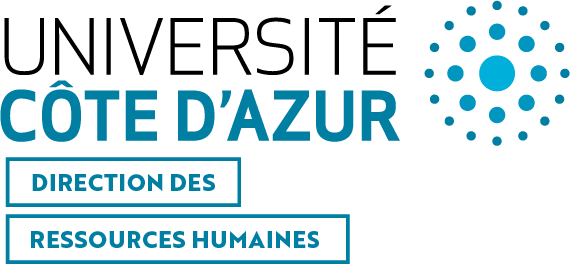 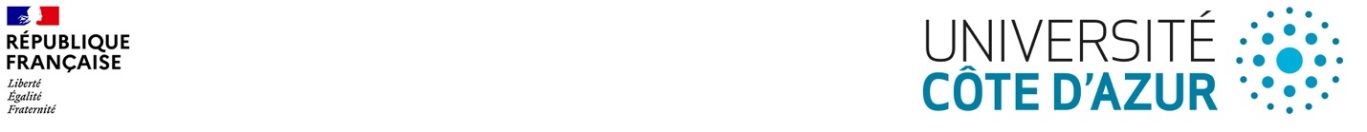 ATTESTATION D’ACTIVITE SALARIEE(À compléter par l’employeur principale)Je soussigné·e :NOM : PRÉNOM QUALITÉ :NOM DE L’ENTREPRISE Nature et forme juridique :Adresse : N° de SIRET DÉCLARE RÉMUNÉRER :Mme/M :N° de Sécurité Sociale : Fonction : Depuis le : Sur une base annuelle : Supérieure à 900 heures par an ou 300 heures d’enseignement par an (1heure d’enseignement = 3 H) Deheures par an et EFFECTUER sur la dite rémunération les retenues de la sécurité sociale au titre de :FONCTIONNAIRE TITULAIRE – COTISANT A LA PENSION CIVILE  RÉGIME GENERAL  RÉGIME SPECIAL (à préciser) :  RÉGIME DE RETRAITE COMPLÉMENTAIRE : CERTIFIE que cette rémunération d'un montant annuel de : €
	 DÉPASSE 		 NE DÉPASSE PAS Et que je prends entièrement à ma charge les cotisations patronales correspondant à cette rémunération et que de ce fait je ne sollicite pas l'application de la règle du prorata des articles L.242.3 et R.242.3 du code de la Sécurité Sociale.CACHET DE l’ENTREPRISE 	Fait à  		Le 		Signature de l'employeurLE MONTANT DU PLAFOND DE LA SÉCURITE SOCIALE(Plafond au 01/09/2021 : 3 428 € x 12 mois = 41 136 €)